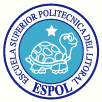 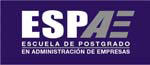 Plan de Negocios (Resumen Ejecutivo)Autores: Ing. Mariuxi Miranda MoraIng. John Izquierdo Zavala1.DESCRIPCIÓN DE LA COMPAÑÍAD’Lirios es una empresa enfocada al negocio de la venta de flores a través de Internet,la misma que le brinda al cliente la facilidad de armar el o los arreglos florales deacuerdo a la ocasión o su preferencia personal, para lo cual se proporciona el catálogoelectrónico de flores. Los arreglos pueden ser acompañados de regalos complementarioscomo peluches, chocolates, licores, frutas, globos y perfumes.La página web le permite realizar el pago de productos a través de tarjetas de crédito, loque le brinda mayor facilidad al cliente para adquirir nuestros productos, sin embargo,D’Lirios cuenta con servicio de cobranza a domicilio para las personas que deseenpagar en efectivo o cheque.2.ANÁLISIS DEL SECTOR Y LA COMPAÑÍALa empresa D’Lirios se verá levemente afectada dado que el Tratado de Libre Comerciono contempla barreras para el mercado de las flores del Ecuador. En cuanto a lastendencias sociales y culturales, vemos una gran oportunidad ya que los ecuatorianossomos personas cálidas y sensibles, y las festividades son celebradasindependientemente de la situación económica.El sector florícola del Ecuador es muy diverso, ofrece variantes de flores y suproducción anual es aproximadamente de 150’000.000 de unidades que convierte alEcuador en uno de los productores más importantes de la región americana. Según elINEC, el Ecuador exporta el 68% de su producción y el 32% es de consumo local y esocorresponde a 48’000.000, de los cuales 6’400.000 se consume en Guayaquil.En el mercado de Guayaquil existen tres canales de distribución que son: Floriculturadel Ecuador S.A., Productores Asociados de Flores del Ecuador y Distribuidora SanLuis.COMPETIDORESLa competencia directa está representada por aquellas florerías que ofrecen serviciossimilares al nuestro y están enfocados a atender al mismo mercado que deseamosobtener.Los productos sustitutos de las flores son únicamente las artificiales, pero los segmentosa los que nos enfocamos son el empresarial y ejecutivo que no utilizan flores artificiales.1Plan de Negocios (Resumen Ejecutivo)Autores: Ing. Mariuxi Miranda MoraIng. John Izquierdo ZavalaAl no existir barreras de entrada al sector de venta de arreglos florales en Guayaquil, laamenaza de entrada de nuevos negocios es grande, ya que es un idea fácil de copiar, porlo que la estrategia a utilizar es la diferenciación en el servicio de entrega a domicilio, laselección de los arreglos a través de la página web y las opciones de productoscomplementarios.3.ANÁLISIS DE MERCADOEl servicio que la empresa D’Lirios brinda, está basado en la comodidad que brinda alcliente, quien no posee tiempo de ir hasta la florería, pero que con una llamada o con unclic desde su computadora, puede obtener una o varios arreglos florales.La empresa contará con una página web, que permitirá hacer sus compras en línea,además de elegir complementos, registrar eventos, actualizar agenda, registrarse comousuario y pagar con tarjeta de crédito.El arreglo más económico costará $25,00, el precio máximo dependerá delrequerimiento del cliente.A continuación mencionaremos las debilidades y fortalezas de este negocio:FORTALEZAS  DEBILIDADESEntrega puntual a domicilio.   Precio medio alto.Créditos y pago electrónico.   Empresa sin posicionamiento en elmercado.Costos bajos en trasporte.   Falta de experiencia.Base de datos de clientes.Página web agradable y dinámica.Variedad de complementos al arreglo.Criterios de búsqueda combinados (precios,ocasiones, etc.)Marketing vía Internet.Personalización de mensaje en el arreglo.Costos bajos de almacenamiento.NUESTROS CLIENTESNuestros clientes potenciales son personas de ambos sexos, con edad comprendida entre24 y 50 años, que manejan una cuenta bancaria y/o tarjeta de crédito y residan en2Plan de Negocios (Resumen Ejecutivo)Autores: Ing. Mariuxi Miranda MoraIng. John Izquierdo Zavalacualquier sector de la ciudad de Guayaquil y cuyo status socioeconómico esté ubicadoen las clases sociales alta, media alta y media.Otro segmento lo constituyen las empresas que buscan atender sus compromisoscorporativos, las iglesias, los clubes quines en sus respectivos eventos requierencantidades considerables de arreglos florales y decoraciones en sus instalaciones.4.PLAN DE MARKETINGESTRATEGIA DE PRECIOSHemos establecido un rango de precios promedio de los arreglos florales, los mismosque fluctúan entre los $25 y $40. El margen de utilidad unitario para cubrir la inversiónes de $12.En el supuesto que se presente una guerra de precios en el mercado, el precio puedevariar desde $20 hasta los $14, reduciendo el margen de utilidad desde el 60% al 30%,lo cual permitiría pagar los costos fijos, el costo variable y la amortización de la deudapor la inversión inicial.Según nuestra proyección de ventas, nuestro punto de equilibrio promedio se hadeterminado en 115 arreglos florales al mes, lo que permite obtener ingresos quesuperan los costos totales.ESTRATEGIA DE VENTASPensando en los clientes que no acostumbran a regalar flores pero que están dispuestoshacerlo, hemos preparado informativos con los beneficios que la empresa ofrece. Laforma de establecer contacto será por medio de la venta personalizada, telefónica,referencias de amistades y con la aplicación de la página web.La estrategia de venta enfatizará los elementos diferenciales del servicio, como son:agilidad en la atención, profesionalismo en la elaboración del producto y entregaoportuna.Hemos desarrollado un slogan que identifica nuestras fortalezas como empresa y a suvez, le brinde confianza al cliente.Slogan:“Lo puedes expresar con D’Lirios”Nuestra cobertura será la ciudad de Guayaquil, enfocándose en los sectoresempresariales del norte, sur y centro de la urbe.3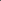 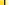 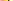 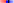 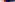 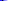 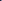 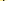 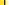 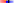 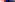 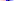 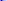 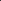 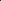 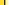 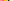 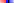 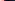 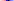 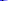 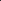 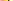 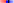 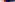 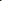 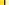 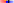 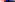 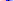 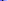 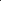 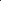 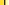 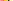 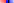 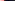 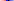 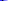 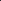 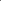 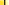 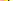 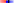 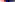 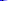 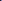 Plan de Negocios (Resumen Ejecutivo)Autores: Ing. Mariuxi Miranda MoraIng. John Izquierdo ZavalaESTRATEGIA PROMOCIONALAunque las fechas de mayor demanda son el 14 de febrero y el día de las madres,impulsaremos la venta en otras fechas de renombre como el día de la mujer, el día delpadre, el día de la secretaria, la navidad y el día de los difuntos.Para los meses que no dispongan de fechas importantes, se ofrecerán descuentospromocionales. Los medios promocionales que hemos establecido son:Publicidad a través de la página web. Visitas a clientes para dar a conocer el producto yconocer requerimientos.ESTRATEGIAS DE DISTRIBUCIÓNLos arreglos se distribuirán desde nuestro propio local a través de los medios detransporte propio.Para garantizar el cuidado del producto en la transportación, los vehículos poseerán enla parte anterior u contenedor hecho de acrílico de aproximadamente 50x50x80 cm., contapa, que permita transportar un arreglo sin que este sufra daño alguno.En cuanto al inventario de materia prima, no se tendrán problemas de bodegaje, debidoa que ésta será pedida en base a la programación o agenda de los clientes, eso permiteuna correcta planificación de la fabricación y el mantenimiento de un stock mínimodentro del local.Así también, el producto terminado se regirá en base a la programación de agenda de losclientes.5.DESCRIPCIÓN DE LOS ELEMENTOS EN LA PÁGINA WEBComo parte del servicio, hemos considerado la página web. Para acceder a la páginaweb el cliente deberá hacer uso del Internet, y una vez obtenido el ingreso, podrárealizar las siguientes consultas:Arreglos floralesComplementosRangos de preciosTiempo de respuestaPaquete floralPagosDistribución4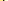 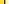 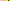 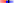 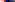 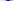 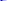 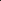 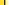 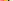 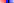 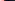 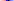 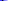 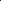 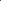 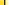 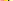 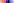 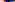 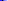 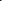 Plan de Negocios (Resumen Ejecutivo)Autores: Ing. Mariuxi Miranda MoraIng. John Izquierdo ZavalaFecha y hora de entregaTarjeta de recuerdoRecordatorioEl proceso arranca con el pedido del cliente, él determina los requerimientos del arreglo,y esa información es procesada. Luego se determina la forma de pago, la cual puede sera crédito con tarjeta o al contado.Una vez realizada la transacción comercial, se toman los datos para el despacho como lafecha de entrega y la dirección dentro de la ciudad.Finalmente se genera la orden de producción para la planificación de compra de materiaprima. Para conseguir este objetivo, se tendrá convenios con los proveedores de florespara que ellos nos hagan entregas diarias, gracias a la orden de producción planificadaque nos brinda la base de datos de clientes.6.ANÁLISIS TÉCNICOEQUIPOSLos equipos principales son:•3 Computadoras•1 Fax•1 Impresora•1 Mesa de trabajo•3 Escritorios•1 Vitrina de 200 x 200 x 60cm de aluminio y vidrio, lo cual permite mostrar elproducto terminado.•Transporte para los arreglos floralesUBICACIÓN GEOGRÁFICALa empresa está ubicada en la ciudadela Juan Tanca Marengo, Mz. Q, Villa 6, en elnorte de Guayaquil, por considerado estratégico.A su vez, permite estar cerca del proveedor que está ubicado diagonal al EstadoModelo. El área requerida es de aproximadamente 60 metros cuadrados, la construcciónes de hormigón, suficientemente ventilada y segura, también se cuenta con aireacondicionado que permite obtener confort a la hora de atender a los clientes.5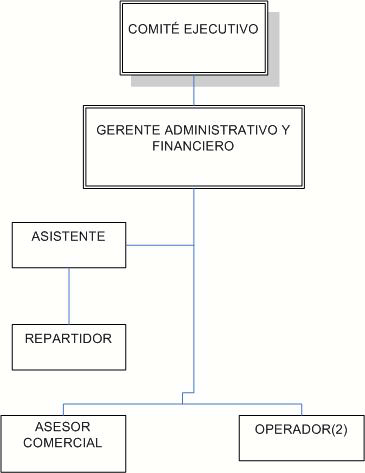 Plan de Negocios (Resumen Ejecutivo)Autores: Ing. Mariuxi Miranda MoraIng. John Izquierdo Zavala7.ANÁLISIS ADMINISTRATIVOSe ha diseñado un organigrama tipo funcional con sus respectivas líneas de autoridadpara que exista una clara definición de actividades y roles de cada integrante deD’Lirios.ESTRUCTURA ORGANIZACIONAL DE “D’LIRIOS”8.ANÁLISIS ECONÓMICO Y FINANCIEROEl negocio requiere de una inversión inicial de USD $9,400 que se utiliza para lacompra de activos necesarios, trámites legales, capital de trabajo, contrataciones depersonal, elaboración de página web, arriendos y gastos varios de adecuación de local.Dentro del capital de trabajo se incluye la compra de materia prima para las actividadesoperativas de producción de los primeros dos meses, ya que se espera recuperar carterade cuentas por cobrar dentro de este período.Los inversionistas tendrán el retorno de la inversión inicial al final del primer año deoperación, con un Valor Actual Neto de USD $7,800 y una Tasa Interna de Retorno(TIR) de 42%, eso en base a nuestra proyección de ventas. Después del primer año, laempresa estará libre de deudas y se manejará con capital propio, incrementando susutilidades.Los créditos se pagarán mensualmente, de acuerdo a nuestro flujo de efectivoproyectado, con un interés del 12% que es la tasa activa que manejan los bancos de la6Plan de Negocios (Resumen Ejecutivo)Autores: Ing. Mariuxi Miranda MoraIng. John Izquierdo Zavalalocalidad, esto representa un desembolso aproximado de USD $900 constituyéndose enun costo fijo por financiamiento durante el primer año.El inversionista recuperará la inversión en un lapso no mayor a un año, a una tasa del12% anual, lo cual es considerablemente aceptable para cualquier ente financiero, encuanto a la TIR, ésta es relativamente elevada, lo cual es atrayente para cualquierinversionista.7